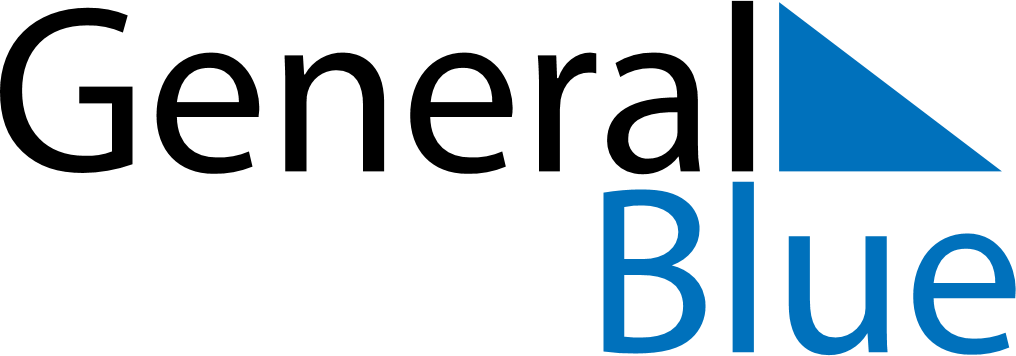 February 2026February 2026February 2026February 2026February 2026February 2026PanamaPanamaPanamaPanamaPanamaPanamaSundayMondayTuesdayWednesdayThursdayFridaySaturday123456789101112131415161718192021Shrove MondayShrove Tuesday22232425262728NOTES